Course Needs Analysis Form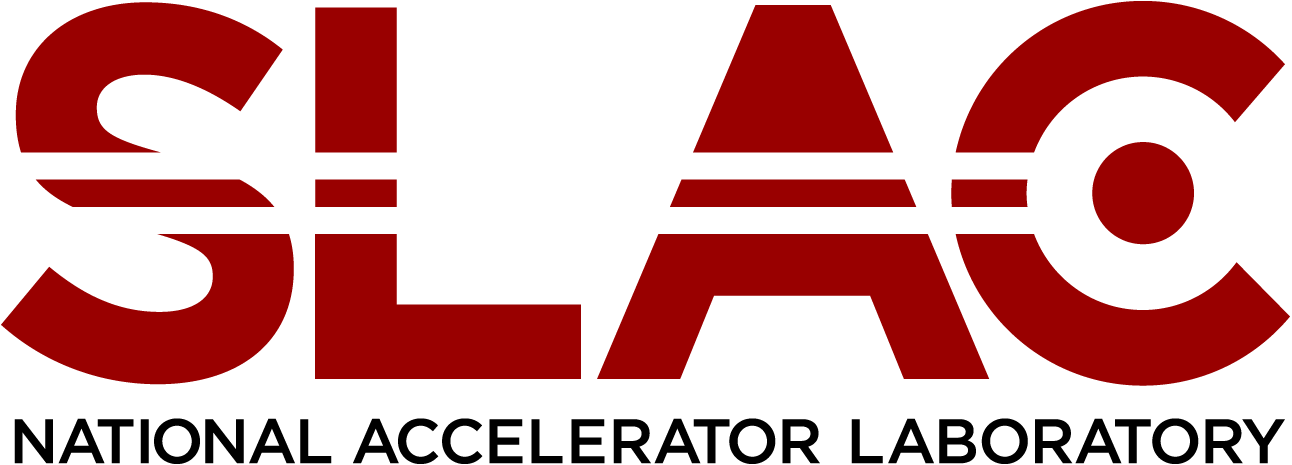 Environment, Safety & Health DivisionPlease answer the following questions to the best of your knowledge. The information gathered will be used by the training department to determine the feasibility and priority of your project. Course Description:      Prerequisites:      Audience (estimate number of trainees per month):      Regulations pertaining to course:      Course contact/Subject Matter Expert:      Delivery method (check one): 	Classroom 	Web        Practical      Job-aid Are you aware of any existing training resources that can be leveraged to create the course?Please briefly describe the justification to create/modify the course.When would you like to see this course launched?Are there any circumstances that should be considered when prioritizing this project?Name:      Extension:                               Date:      Course Name:      Check one: New Course       Modification Refresher Training?  Yes      No  If yes, driver for refresher?      Frequency of refresher?       